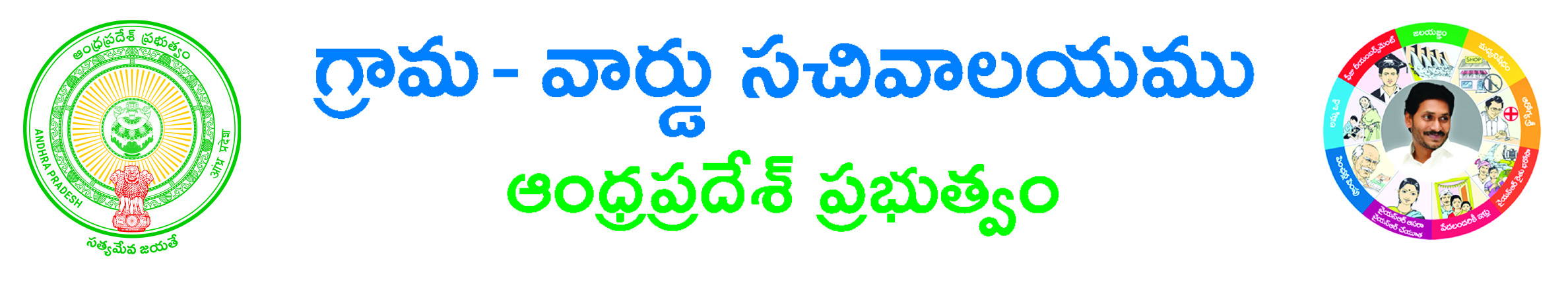 APPLICATION FOR BIRTH CERTIFICATE(Write in Capital Letters)CIRCLE/LOCALITY: 1. Date of   Birth     :2. Sex                        : 3. Child Name          : a) If Registered Mention the Child Name. b) If Child Name not included a separate form to be filled by the Father and Mother of the child  4. Name of the Father       : 5. Name of the Mother      : 6. Place of Birth                 : (Tick the appropriate entry a, b, c below and give the name of the Hospital/Institute or the Address of the House where the Birth took place. If other place gives location) a) Hospital/Institution Name   : b) House Address                    : c) Other place                           : 7. No. Of Copies Required        : 8.     a)  Do you want the Birth Certificate by Courier-    Yes / No         b)  If Yes give Name and Address with Pin Code  Name & address,                                 		   (Signature of the Applicant) Telephone No: Note: - Birth certificate will be issued subject to entry found Registered in BIRTH RECORDS-C&DMA/PANCHYATS.